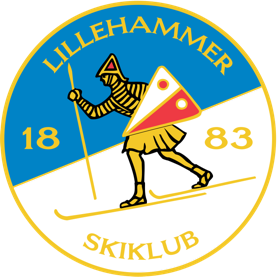 RENN: NORGES CUP JUNIOR LILLEHAMMER 6. – 8. JANUAR 2023JURYMØTE 8Tidspunkt: lørdag 7.januar kl 08.30Til stede: Torbjørn Broks Pettersen, TDErik Husby, ass.TDChrister Opsan, RennlederStine Lombnæs, RennsekretærVær og forhold: - 7 grader, oppholdsvær
Løypene er kjørt – gode forhold
Kjører rennprogram som planlagt, start kl 09.30


